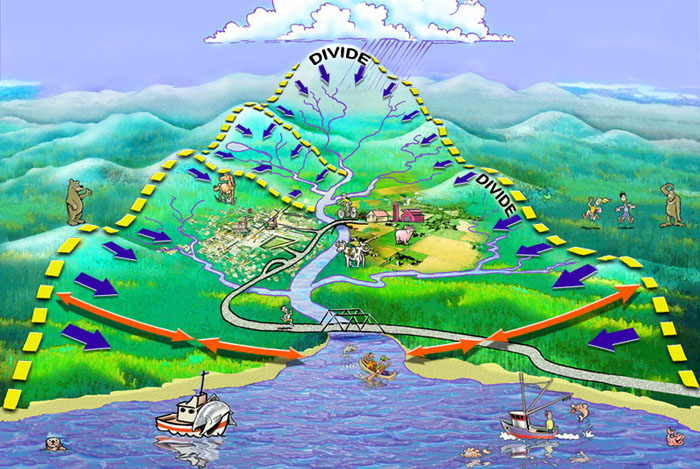 IGCSE Geography – Drainage Basin CharacteristicsTask 1 – The diagram above shows the land based processes of the hydrological cycle (your previous lesson).  It is important that you recognise the following key features of a drainage basin. Conduct some research to find out what each means and then label the appropriate place on the diagram above. Task 1 – The diagram above shows the land based processes of the hydrological cycle (your previous lesson).  It is important that you recognise the following key features of a drainage basin. Conduct some research to find out what each means and then label the appropriate place on the diagram above. FeatureDescriptionThe WatershedConfluenceTributary Source of riverMouth of river 